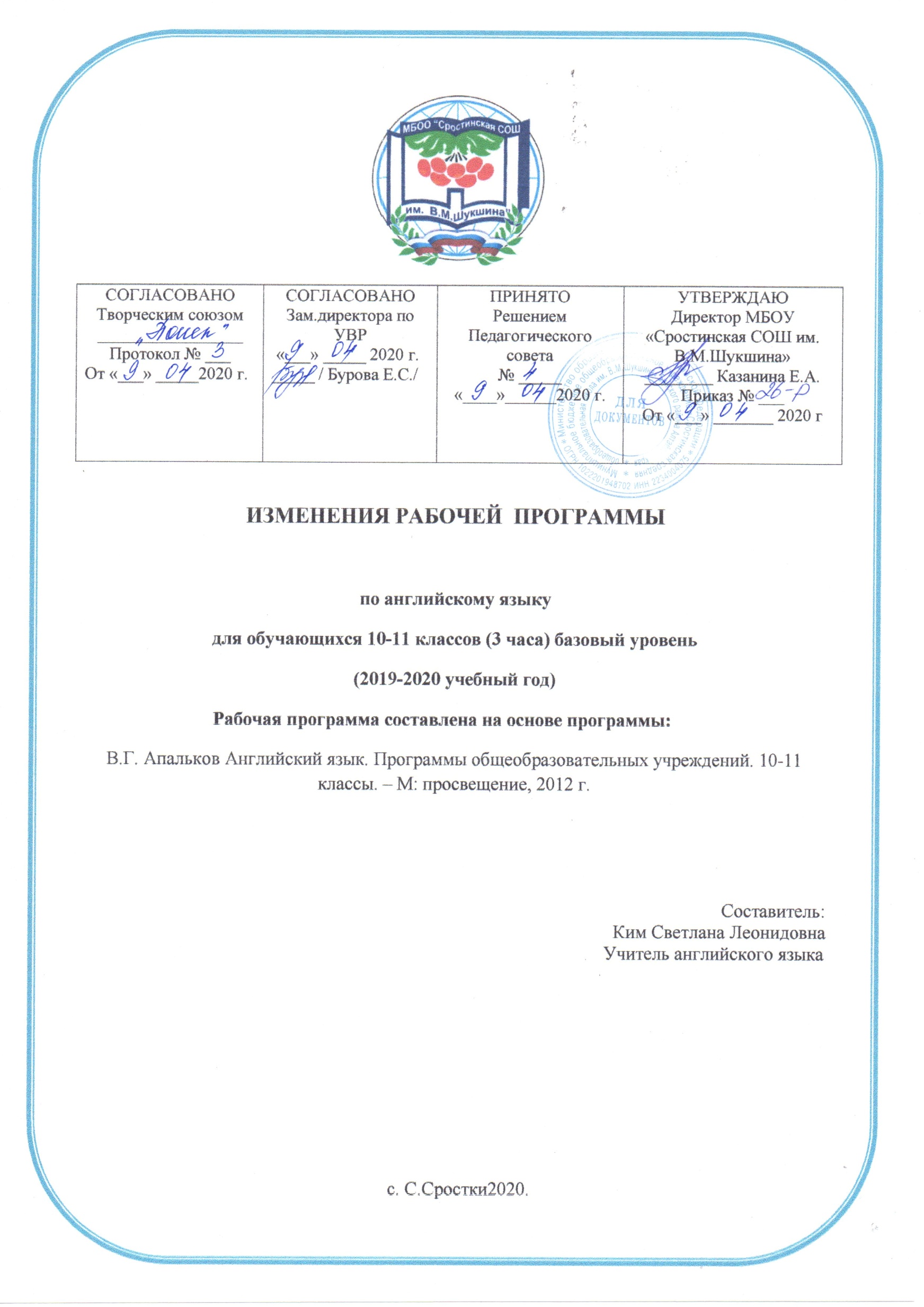       10 класс11 классНазвание раздела, темыДата проведения  урокаПричина корректировкиКорректирующие мероприятияВремя проведения дистант.урокаМодуль 6 «Питание и здоровье» Чтение и лексика. Разнообразие едыАудирование и устная речь. Диета подростков13.04.20Санитарно-эпидемиологические мероприятияЧтение и лексика. Разнообразие едыАудирование и устная речь. Диета подростков30 минут  Грамматика. Сослагательные предложения ЛитератураПисьмо. Доклад16.04.20Санитарно-эпидемиологические мероприятияГрамматика. Сослагательные предложения ЛитератураПисьмо. Доклад30 минутКультура стран. БернсФокус на Россию. ЕдаНаука20.04.20Санитарно-эпидемиологические мероприятияКультура стран. БернсФокус на Россию. ЕдаНаука30 минутЭкология. Сельское хозяйство23.04.20Санитарно-эпидемиологические мероприятияЭкология. Сельское хозяйство30 минутПроверь себяИтоговый тест 3 модуля27.04.20Санитарно-эпидемиологические мероприятияП Итоговый тест 3 модуля 30 минутМодуль 7 «Давай повеселимся»Чтение и лексика. Новое поколениеАудирование и устная речь. ТеатрГрамматика. Страдательный залог Культура стран.Мадам Тюссо Фокус на экзамены30.04.20Санитарно-эпидемиологические мероприятияЧтение и лексика. Новое поколениеАудирование и устная речь. ТеатрГрамматика. Страдательный залог Культура стран.Мадам Тюссо Фокус на экзамены30 минутИтоговый тест 7 модуляПроверь себя07.05.20Санитарно-эпидемиологические мероприятияИтоговый тест 7 модуляПроверь себя30 минутМодуль 8 «Технология»Чтение и лексика. ТехнологияАудирование и устная речь. Технология11.05.20Санитарно-эпидемиологические мероприятияЧтение и лексика. ТехнологияАудирование и устная речь. Технология30 минГрамматика. Косвенная речьЛитература14.05.20Санитарно-эпидемиологические мероприятияГрамматика. Косвенная речьЛитература30 минутГрамматика. Косвенная речьЛитература14.05.20Санитарно-эпидемиологические мероприятияПисьмо. РассказКультура стран. Лучшие британские изобретения30 минутПисьмо. РассказКультура стран. Лучшие британские изобретения18.05.20Санитарно-эпидемиологические мероприятияПисьмо. РассказКультура стран. Лучшие британские изобретения30 минутФокус на Россию. КосмосНаука21.05.20Санитарно-эпидемиологические мероприятияФокус на Россию. КосмосНаукаЭкология. Альтернативная энергия Фокус на экзамены25.05.20Санитарно-эпидемиологические мероприятияЭкология. Альтернативная энергия3030Итоговый тест 8 модуля28.05.20Санитарно-эпидемиологические мероприятияЭкология. Альтернативная энергия3030Итоговый тест 8 модуля28.05.20Санитарно-эпидемиологические мероприятияСанитарно-эпидемиологические мероприятияНазвание раздела, темыдатаПричина корректировкиКорректирующие мероприятияДлительн. урокаМодуль 6“Общение”Фразовый глагол “talk” Зависимые предлоги.Белый клык”Алгоритм написания эссе с элементами “за” и ”против”Британские острова.  Космическая станция мирПовторение по теме “Общение”. Тест №6 по теме “Общение”.Экзаменационный практикумПроверь себяИтоговый тестМодуль7 “Мечты и надежды” Условные предложения.Фразовый глагол ”carry” Зависимые предлоги. Если” .Глаголы с предлогами. Алгоритм составления официального письмаСтуденческая жизнь. Волонтеры. Театры в Санкт Петербурге Дайан Фосси. Экзаменационный практикум.Тест № 7 по теме “Мечты и надежды”.Инверсия. Фразовый глагол ”check”. В аэропорте.Модуль 8:”Путешествия» Приключения Гулливера” Порядок прилагательных в предложении.Американский английский. Современное искусствоЭко-туризм.Транссибирская  Повторение по теме: ”Путешествия».154железная дорога.Тест № 8 по теме: ”Путешествия». Анализ теста. Экзаменационный практикум.Повторение лексического материала и грамматического  материала Фокус на экзаменыПроверь себя Итоговый тест 3 модуляМодуль 6“Общение”Фразовый глагол “talk” Зависимые предлоги.Белый клык”Алгоритм написания эссе с элементами “за” и ”против”Британские острова.  Космическая станция мирПовторение по теме “Общение”. Тест №6 по теме “Общение”.Экзаменационный практикумПроверь себяИтоговый тестМодуль7 “Мечты и надежды” Условные предложения.Фразовый глагол ”carry” Зависимые предлоги. Если” .Глаголы с предлогами. Алгоритм составления официального письмаСтуденческая жизнь. Волонтеры. Театры в Санкт Петербурге Дайан Фосси. Экзаменационный практикум.Тест № 7 по теме “Мечты и надежды”.Инверсия. Фразовый глагол ”check”. В аэропорте.Модуль 8:”Путешествия» Приключения Гулливера” Порядок прилагательных в предложении.Американский английский. Современное искусствоЭко-туризм.Транссибирская  Повторение по теме: ”Путешествия».154железная дорога.Тест № 8 по теме: ”Путешествия». Анализ теста. Экзаменационный практикум.Повторение лексического материала и грамматического  материала Фокус на экзаменыПроверь себя Итоговый тест 3 модуля15.05.2017.04.2022.0424.0429.0406.05.20 08.05.2013.0515.05.20.0522.0527.0529.05Фразовый глагол “talk” Зависимые предлоги.Белый клык”Алгоритм написания эссе с элементами “за” и ”против”Британские острова.  Космическая станция мирПовторение по теме “Общение”. Тест №6 по теме “Общение”.Экзаменационный практикумПроверь себяИтоговый тестМодуль7 “Мечты и надежды” Условные предложения.Фразовый глагол ”carry” Зависимые предлоги. Если” .Глаголы с предлогами. Алгоритм составления официального письмаСтуденческая жизнь. Волонтеры. Театры в Санкт Петербурге Дайан Фосси. Экзаменационный практикум.Тест № 7 по теме “Мечты и надежды”.Порядок прилагательных в предложении.Американский английский. Современное искусствоЭко-туризм.Транссибирская  Повторение по теме: ”Путешествия».154железная дорога.Тест № 8 по теме: ”Путешествия». Анализ теста. Экзаменационный практикум.Повторение лексического материала и грамматического  материала Фокус на экзаменыПроверь себя Итоговый тест 3 модуля30303030303030303030303030